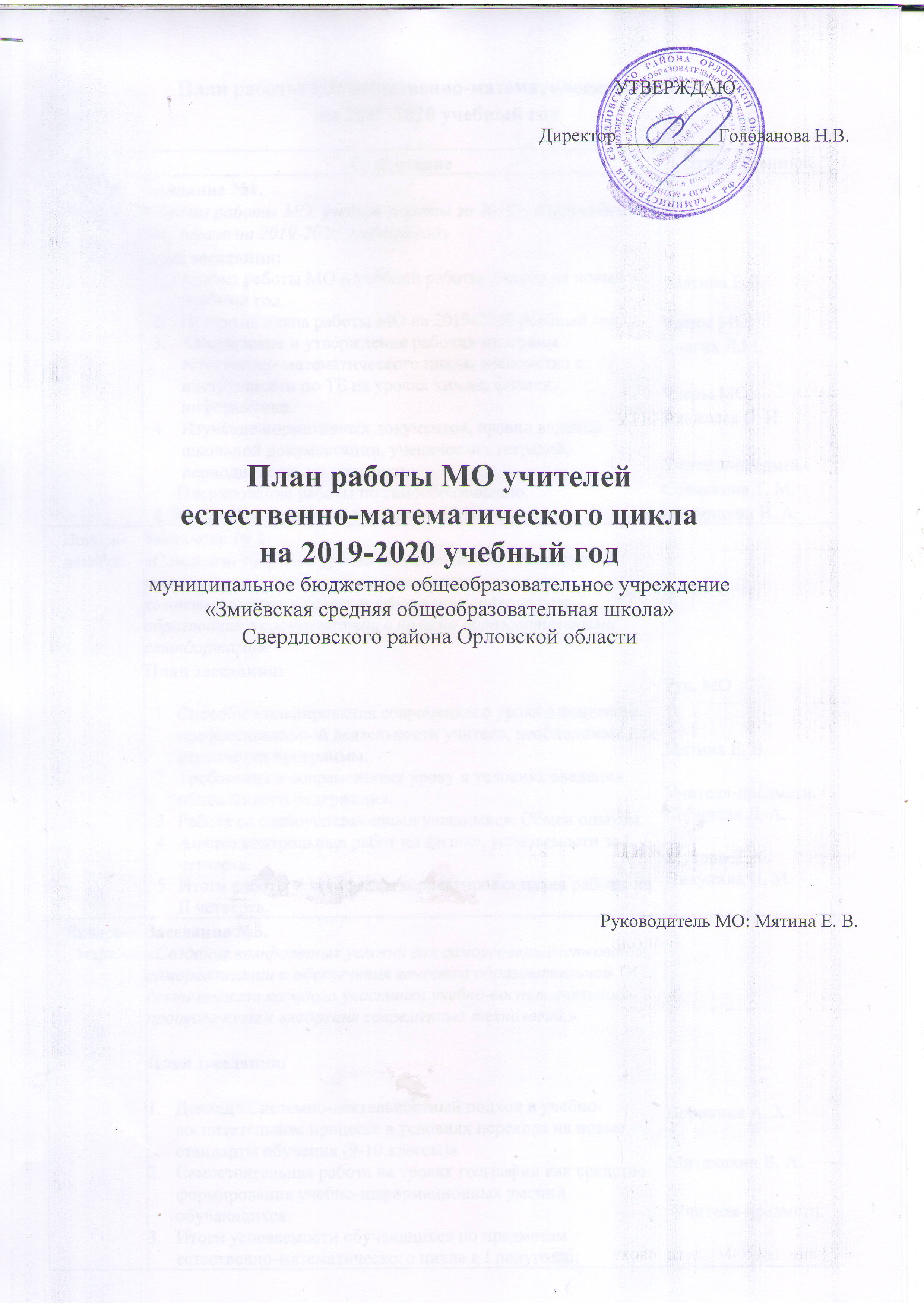 План работы МО естественно-математического циклана 2019-2020 учебный годСОВМЕСТНАЯ РАБОТА МО И АДМИНИСТРАЦИИ ШКОЛЫРаспределение учебных нагрузок на новый учебный год.Осуществление контроля за качеством научно-методического уровня преподавания предметов:а) посещение и анализ уроков, внеклассных мероприятий;б) проведение контрольных работ;в) контроль за выполнением единого орфографического режима;г) контроль за формированием общеучебных умений и навыков учащихся. Проведение собеседования с учителями, творческих отчетов, презентаций, подготовка педагогов к аттестации. Изучение и внедрение передового педагогического опыта.Подготовка кабинетов к новому учебному году.ДатаСодержаниеОтветственныйАвгуст-октябрьЗаседание №1. «Анализ работы МО, учебной работы за 2018 – 2019учебный год, задачи на 2019-2020 учебный год» План заседания:Анализ работы МО и учебной работы. Задачи на новый учебный год.Принятие плана работы МО на 2019-2020 учебный год. Обсуждение и утверждение рабочих программ естественно-математического цикла, знакомство с инструкциями по ТБ на уроках химии, физики, информатики. Изучение нормативных документов, правил ведения школьной документации, ученических тетрадей, периодичность их проверки.5.  Планирование работы по самообразованию.6. Вводный контроль по предметам ЕМЦ. Мятина Е.В.Члены МОДолгих Л.М.Члены МОКлимаева В. И.Учителя-предмет.Солянкина Т. М.Митюшкин В. А.Ноябрь-декабрьЗаседание № 2«Совершенствование уровня педагогического мастерства учителей естественно-математического цикла их компетентности в условиях обновления содержания образования в соответствии с новыми образовательными стандартами». План заседания:Способы моделирования современного урока в контексте профессиональной деятельности учителя, необходимые для реализации программы.Требования к современному уроку в условиях введения обновлённого содержания.Работа со слабоуспевающими учащимися. Обмен опытом.Анализ контрольных работ по физике, успеваемости за I четверть.Итоги работы  I четверти и корректировка плана работы на II четверть.   Рук. МОМятина Е. В.Учителя-предметн.Собинова Л. А.Жукова Л. К.Никулина И. М.Январь-мартЗаседание №3.«Создание комфортных условий для самоусовершенствования, самореализации и обеспечения качества образовательной деятельности каждого участника учебно-воспитательного процесса путем внедрения современных технологий.»План заседания:Доклад «Системно-деятельностный подход в учебно-воспитательном процессе в условиях перехода на новые стандарты обучения (9-10 классы)»Самостоятельная работа на уроках географии как средство формирования учебно-информационных умений обучающихсяИтоги успеваемости обучающихся по предметам естественно-математического цикла в I полугодии Итоги недели физики, математики, информатики, самопознания:открытый урок математики в 7 кл;открытый урок по физике в 7 кл.Подведение итогов проведения недели географии, биологии и химии:открытый урок по географии в 9 клоткрытый урок по химии в 11 кл открытый урок по биологии в 8 клВоронина А. Х.Митюшкин В. А. Учителя-предметн.Солянкина Т. М.Долгих Л. М.Климаева В. И.Коршунова К. В.Никулина И. М.Апрель-майЗаседание №4. «Дифференциация в процессе обучения. Состояние преподавания математики, физики, химии, биологии в выпускном 9-м классе».План заседания:Доклад «Дифференциация обучения - как один из факторов повышения качества образования» Доклад «Интеллектуальное развитие учащихся с применением наглядности и индивидуальная работа на уроке физике»Анализ контрольных работ по математике, успеваемости за III четверть.Итоговая аттестация по новой форме в 9-х классах.Знакомство с нормативно – правовой базой по итоговой аттестации и утверждение экзаменационных материалов по предметам по выбору обучающихся. Итоги работы МО за 2019- 2020 уч.год. Задачи на 2020-2021 учебный год.Члены МО:Солянкина Т. М.Митюшкин В. А. Жукова Л. К.Завуч:Долгих Л. М.Члены МО:Воронина А. Х.Климаева В. И.Рук.МОМятина Е. В.